Размещение баннерной рекламы на проектах RPGArea.ruКаждый наш сайт, созданный под эгидой коалиции RPGArea.ru, является рекламной площадкой, на которой Вы сможете разместить рекламу на самых выгодных условиях. Практика показала, что тематическая реклама, размещаемая на наших ресурсах, дает существенной прирост постоянной аудитории и/или потенциальных покупателей. Поскольку современным играм требуются мощные компьютеры, парк машин у пользователей принадлежит к средней и высокой ценовым категориям. Игроки готовы тратить существенные суммы ежемесячно на обновление своих компьютеров, покупку компьютерных и консольных игр, а также сопутствующих товаров. Сайты рекомендуются как отличные площадки для рекламы игр, компьютерного железа, мобильных телефонов, электронных гаджетов и других товаров, интересных молодежной аудитории.Все наши сайты имеют схожую структуру дизайна для удобства пользователей, поэтому самыми популярными местами размещения вашей рекламы, на наш взгляд, будут форматы и позиции, описанные ниже. Более того, возможно брендирование практически любой площадки, а также размещение текстовых блоков, статей и ссылок (см. прайс контекста). Если вы не нашли интересующий именно вас формат - пишите, договоримся!- Основные форматы баннеров:
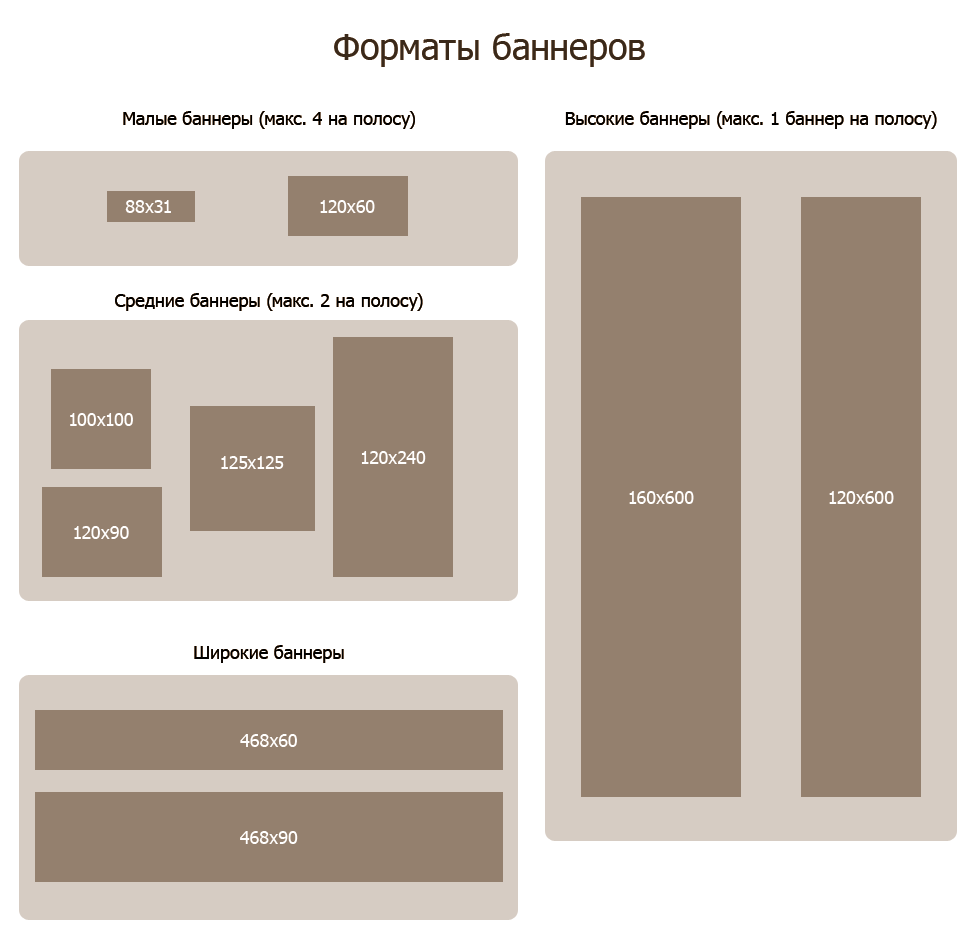 - Основные позиции баннеров:
1. Главная страница сайтов:
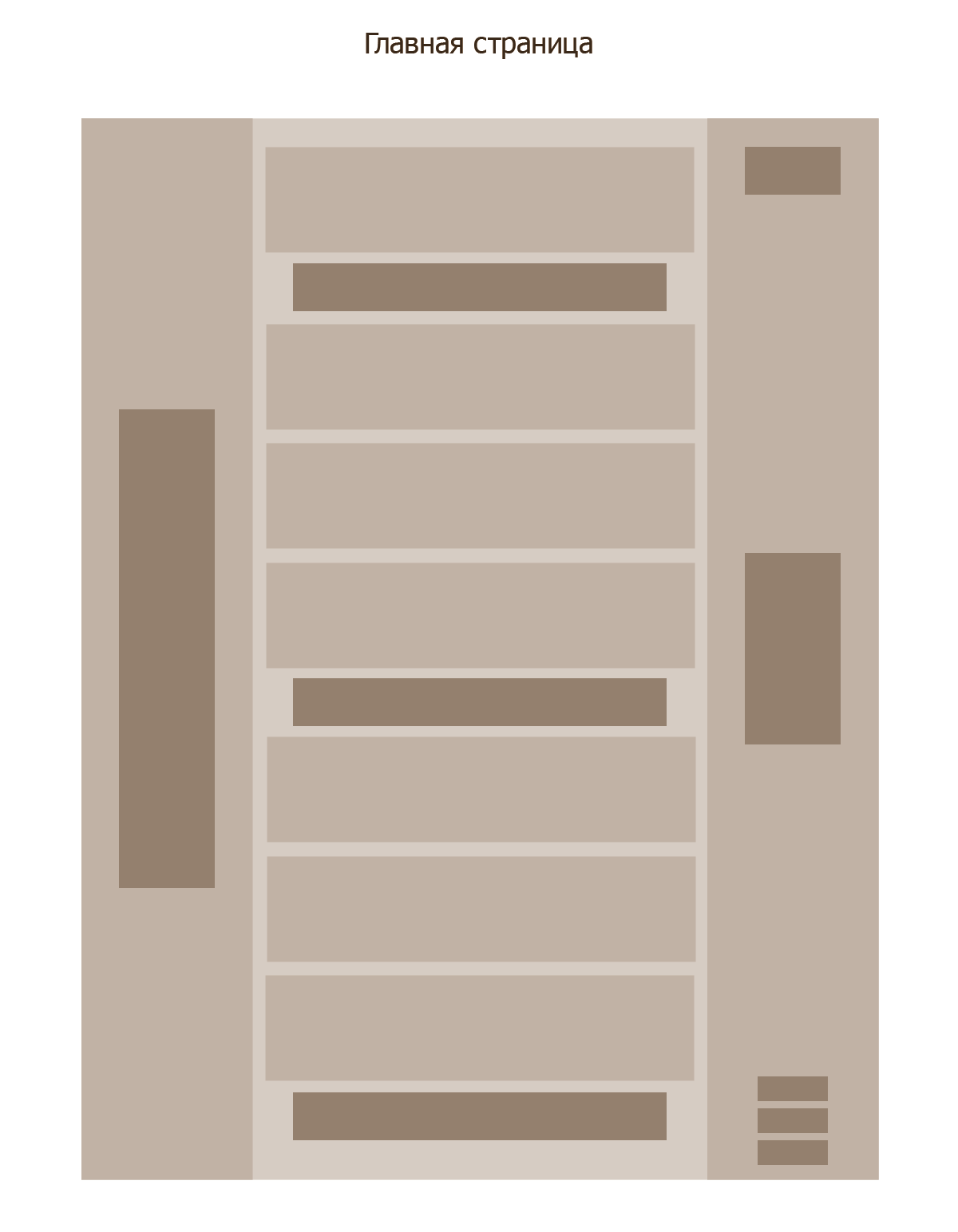 2. Внутренние страницы сайтов (шаблон основных материалов – новости/статьи):
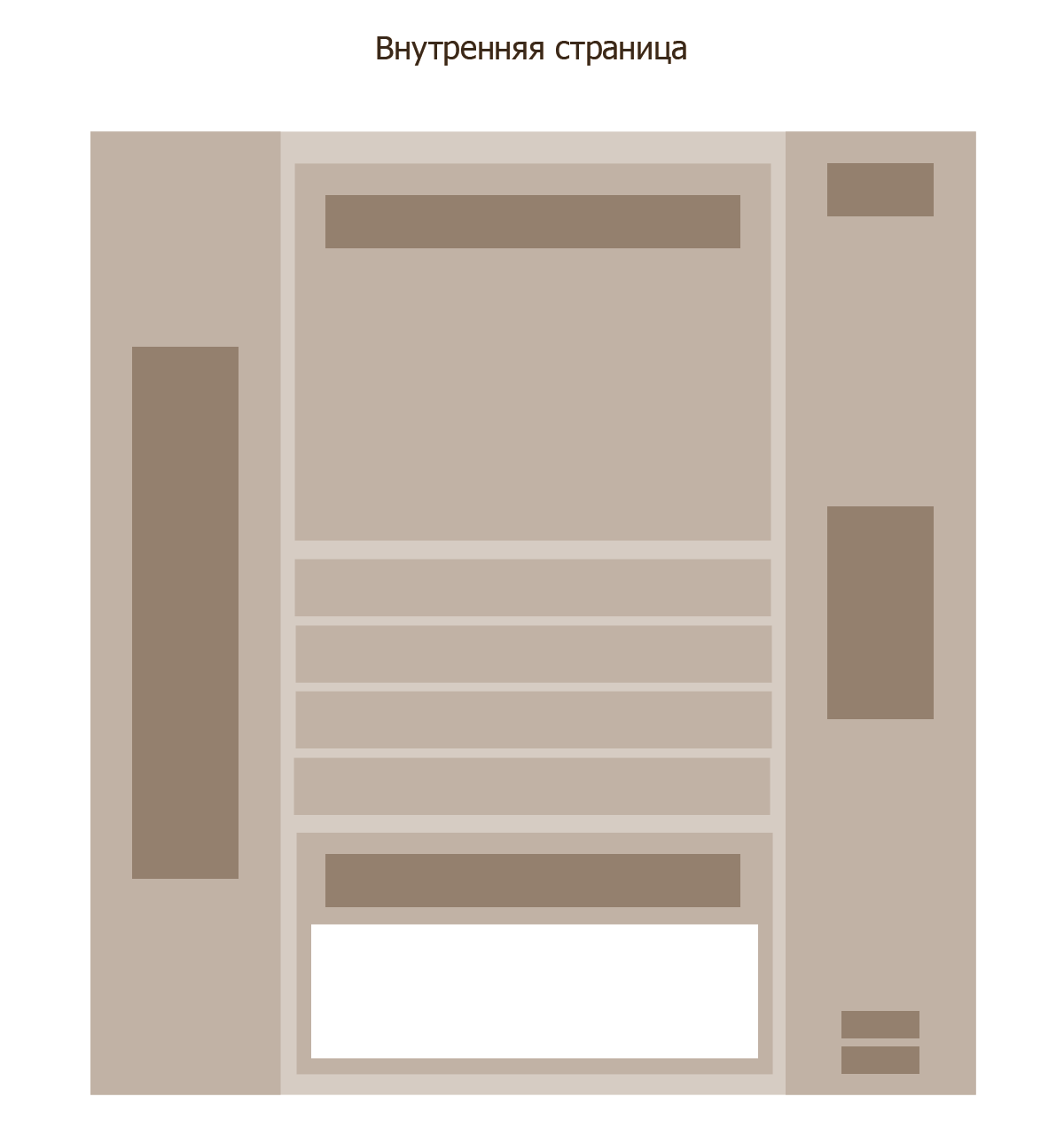 * все цены в таблицах указаны в долларах США за месяц размещения;
* цена на баннеры 120х600 и 160х600 равна исходя из условий физической возможности размещения того или иного формата (не везде ширина боковых колонок позволяет размещать 160)

Перечень сайтов тематики «Игры»:

1. www.AllSacred.ru
Статистика: http://top.mail.ru/rating?id=716538 и http://www.liveinternet.ru/stat/allsacred.ru/index.html
Эксклюзивное размещение предоставляется при выкупе рекламы на сумму не менее, чем 4602. www.xenus.net.ru
Статистика: http://top.mail.ru/rating?id=834698
Эксклюзивное размещение предоставляется при выкупе рекламы на сумму не менее, чем 1803. www.RPGArea.ru
Статистика: http://top.mail.ru/rating?id=1141878
Эксклюзивное размещение предоставляется при выкупе рекламы на сумму не менее, чем 2304. www.KaerMorhen.ru
Статистика: http://top.mail.ru/rating?id=900535
Эксклюзивное размещение предоставляется при выкупе рекламы на сумму не менее, чем 7005. Fable.net.ru
Статистика: http://top.mail.ru/rating?id=931145
Эксклюзивное размещение предоставляется при выкупе рекламы на сумму не менее, чем 2306. Bloodmagic.net.ru
Статистика: http://top.mail.ru/rating?id=992864
Эксклюзивное размещение предоставляется при выкупе рекламы на сумму не менее, чем 1807. Neverwinter.net.ru
Статистика: http://top.mail.ru/rating?id=1074675
Эксклюзивное размещение предоставляется при выкупе рекламы на сумму не менее, чем 2308. Titan-Quest.net.ru
Статистика: http://top.mail.ru/rating?id=1111932
Эксклюзивное размещение предоставляется при выкупе рекламы на сумму не менее, чем 1809. Hellgate.net.ru
Статистика: http://top.mail.ru/rating?id=1063528 и http://www.liveinternet.ru/stat/hellgate.net.ru/index.html

Эксклюзивное размещение предоставляется при выкупе рекламы на сумму не менее, чем 18010. DarkMessiah.org.ru
Статистика: http://top.mail.ru/rating?id=1182569
Эксклюзивное размещение предоставляется при выкупе рекламы на сумму не менее, чем 10011. AMDM.org.ru
Статистика: http://top.mail.ru/rating?id=1380932
Эксклюзивное размещение предоставляется при выкупе рекламы на сумму не менее, чем 10012. DiabloArea.net
Статистика: http://top.mail.ru/rating?id=1502341 и http://www.liveinternet.ru/stat/diabloarea.net/index.html (пароль на статистику LI: qwerty88)
Эксклюзивное размещение предоставляется при выкупе рекламы на сумму не менее, чем 23013. Risen2.ru
Статистика: http://top.mail.ru/rating?id=1610576 и http://www.liveinternet.ru/stat/risen2.ru/index.html
Эксклюзивное размещение предоставляется при выкупе рекламы на сумму не менее, чем 23014. Int-Exl.com
Статистика: http://top.mail.ru/rating?id=965374
Эксклюзивное размещение предоставляется при выкупе рекламы на сумму не менее, чем 10015. AllDisciples.ru
Статистика: http://top.mail.ru/rating?id=1682404 и http://www.liveinternet.ru/stat/alldisciples.ru/index.html
Эксклюзивное размещение предоставляется при выкупе рекламы на сумму не менее, чем 46016. DragonAge-Area.ru
Статистика: http://top.mail.ru/rating?id=1834373 и http://www.liveinternet.ru/stat/dragonage-area.ru/index.html
Эксклюзивное размещение предоставляется при выкупе рекламы на сумму не менее, чем 46017. Arcania-game.ru
Статистика: http://top.mail.ru/rating?id=1727462

Эксклюзивное размещение предоставляется при выкупе рекламы на сумму не менее, чем 23018. Crytek-Games.ru
Статистика: http://top.mail.ru/rating?id=1961810 
Эксклюзивное размещение предоставляется при выкупе рекламы на сумму не менее, чем 10019. Batman-Game.ru
Статистика: http://top.mail.ru/rating?id=1990465
Эксклюзивное размещение предоставляется при выкупе рекламы на сумму не менее, чем 10020. Home-Front.ru
Статистика: http://top.mail.ru/rating?id=1991080
Эксклюзивное размещение предоставляется при выкупе рекламы на сумму не менее, чем 10021. APB-R.ru
Статистика: http://top.mail.ru/rating?id=2003028 и http://www.liveinternet.ru/stat/apb-r.ru/index.html
Эксклюзивное размещение предоставляется при выкупе рекламы на сумму не менее, чем 70022. AllDishonored.ru
Статистика: http://top.mail.ru/rating?id=2237668 и http://www.liveinternet.ru/stat/alldishonored.ru/ 
Эксклюзивное размещение предоставляется при выкупе рекламы на сумму не менее, чем 46023. ACR-Game.ru
Статистика: http://top.mail.ru/rating?id=2245768 и http://www.liveinternet.ru/stat/acr-game.ru/ (пароль: rpgarea)
Эксклюзивное размещение предоставляется при выкупе рекламы на сумму не менее, чем 460Перечень сайтов близкой тематики, входящих в наш проект:SHOP.RPGArea.ru – наш партнерский интернет-магазин компьютерных игр (рекламируется на всех вышеописанных сайтах)
Статистика: http://top.mail.ru/rating?id=1793260 и http://www.liveinternet.ru/stat/shop.rpgarea.ru/index.htmlForum.RPGArea.ru – наш форум, который объединяет траффик почти всех сайтов.
Статистика: http://top.mail.ru/rating?id=1162999 и http://www.liveinternet.ru/stat/forum.rpgarea.ru/index.html
Эксклюзивное размещение предоставляется при выкупе рекламы на сумму не менее, чем 350APB-R.ru/forum – форум проекта APB-R.ru
Эксклюзивное размещение предоставляется при выкупе рекламы на сумму не менее, чем 300По вопросам размещения рекламы вы можете связаться с нами по следующим контактам:
ICQ: 888434
Skype: demerkir 
E-mail: demer@rpgarea.ru
Тел.: +7 968 566 75 49 (Кирилл)РазмещениеГлавнаяВнутренниеСквознякЛевая колонка160x60010080140120x60010080140120x2407060100125x125605085120x90504070100х100403055120x6030204088х31201025Центральная колонкаПосле 1 новости:468x90100468x6090После 5 новости:468x9060468x6050Подвал:468x9040468x6030После заголовка материала:468x9080468x6070Перед формой комментариев:468x9040468x6030Правая колонка160x6008060110120x6008060110120x240504070125x125403055120x90302040100х100281837120x6020102588х3110613РазмещениеГлавнаяВнутренниеСквознякЛевая колонка160x600403256120x600403256120x240282440125x125242034120x90201628100х100161222120x601281688х318410Центральная колонкаПосле 1 новости:468x9040468x6036После 5 новости:468x9024468x6020Подвал:468x9016468x6012После заголовка материала:468x9032468x6028Перед формой комментариев:468x9016468x6012Правая колонка160x600322444120x600322444120x240201628125x125161222120x9012816100х10011,27,214,8120x60841088х3142,45,2РазмещениеГлавнаяВнутренниеСквознякЛевая колонка160x600504070120x600504070120x240353050125x125302542,5120x90252035100х100201527,5120x6015102088х3110512,5Центральная колонкаПосле 1 новости:468x9050468x6045После 5 новости:468x9030468x6025Подвал:468x9020468x6015После заголовка материала:468x9040468x6035Перед формой комментариев:468x9020468x6015Правая колонка160x600403055120x600403055120x240252035125x125201527,5120x90151020100х10014918,5120x6010512,588х31536,5РазмещениеГлавнаяВнутренниеСквознякЛевая колонка160x600 (где возможно)150120210120x600150120210120x24010590150125x1259075127,5120x907560105100х100604582,5120x6045306088х31301537,5Центральная колонкаПосле 1 новости:468x90150468x60135После 5 новости:468x9090468x6075Подвал:468x9060468x6045После заголовка материала:468x90120468x60105Перед формой комментариев:468x9060468x6045Правая колонка160x60012090165120x60012090165120x2407560105125x125604582,5120x90453060100х100422755,5120x60301537,588х3115919,5РазмещениеГлавнаяВнутренниеСквознякЛевая колонка160x600504070120x600504070120x240353050125x125302542,5120x90252035100х100201527,5120x6015102088х3110512,5Центральная колонкаПосле 1 новости:468x9050468x6045После 5 новости:468x9030468x6025Подвал:468x9020468x6015После заголовка материала:468x9040468x6035Перед формой комментариев:468x9020468x6015Правая колонка160x600403055120x600403055120x240252035125x125201527,5120x90151020100х10014918,5120x6010512,588х31536,5РазмещениеГлавнаяВнутренниеСквознякЛевая колонка160x600403256120x600403256120x240282440125x125242034120x90201628100х100161222120x601281688х318410Центральная колонкаПосле 1 новости:468x9040468x6036После 5 новости:468x9024468x6020Подвал:468x9016468x6012После заголовка материала:468x9032468x6028Перед формой комментариев:468x9016468x6012Правая колонка160x600322444120x600322444120x240201628125x125161222120x9012816100х10011,27,214,8120x60841088х3142,45,2РазмещениеГлавнаяВнутренниеСквознякЛевая колонка160x600504070120x600504070120x240353050125x125302542,5120x90252035100х100201527,5120x6015102088х3110512,5Центральная колонкаПосле 1 новости:468x9050468x6045После 5 новости:468x9030468x6025Подвал:468x9020468x6015После заголовка материала:468x9040468x6035Перед формой комментариев:468x9020468x6015Правая колонка160x600403055120x600403055120x240252035125x125201527,5120x90151020100х10014918,5120x6010512,588х31536,5РазмещениеГлавнаяВнутренниеСквознякЛевая колонка160x600403256120x600403256120x240282440125x125242034120x90201628100х100161222120x601281688х318410Центральная колонкаПосле 1 новости:468x9040468x6036После 5 новости:468x9024468x6020Подвал:468x9016468x6012После заголовка материала:468x9032468x6028Перед формой комментариев:468x9016468x6012Правая колонка160x600322444120x600322444120x240201628125x125161222120x9012816100х10011,27,214,8120x60841088х3142,45,2РазмещениеГлавнаяВнутренниеСквознякЛевая колонка160x600403256120x600403256120x240282440125x125242034120x90201628100х100161222120x601281688х318410Центральная колонкаПосле 1 новости:468x9040468x6036После 5 новости:468x9024468x6020Подвал:468x9016468x6012После заголовка материала:468x9032468x6028Перед формой комментариев:468x9016468x6012Правая колонка160x600322444120x600322444120x240201628125x125161222120x9012816100х10011,27,214,8120x60841088х3142,45,2РазмещениеГлавнаяВнутренниеСквознякЛевая колонка160x600252035120x600252035120x24017,51525125x1251512,521,25120x9012,51017,5100х100107,513,75120x607,551088х3152,56,25Центральная колонкаПосле 1 новости:468x9025468x6022,5После 5 новости:468x9015468x6012,5Подвал:468x9010468x607,5После заголовка материала:468x9020468x6017,5Перед формой комментариев:468x9010468x607,5Правая колонка160x600201527,5120x600201527,5120x24012,51017,5125x125107,513,75120x907,5510100х10074,59,25120x6052,56,2588х312,51,53,25РазмещениеГлавнаяВнутренниеСквознякЛевая колонка160x600252035120x600252035120x24017,51525125x1251512,521,25120x9012,51017,5100х100107,513,75120x607,551088х3152,56,25Центральная колонкаПосле 1 новости:468x9025468x6022,5После 5 новости:468x9015468x6012,5Подвал:468x9010468x607,5После заголовка материала:468x9020468x6017,5Перед формой комментариев:468x9010468x607,5Правая колонка160x600201527,5120x600201527,5120x24012,51017,5125x125107,513,75120x907,5510100х10074,59,25120x6052,56,2588х312,51,53,25РазмещениеГлавнаяВнутренниеСквознякЛевая колонка160x600504070120x600504070120x240353050125x125302542,5120x90252035100х100201527,5120x6015102088х3110512,5Центральная колонкаПосле 1 новости:468x9050468x6045После 5 новости:468x9030468x6025Подвал:468x9020468x6015После заголовка материала:468x9040468x6035Перед формой комментариев:468x9020468x6015Правая колонка160x600403055120x600403055120x240252035125x125201527,5120x90151020100х10014918,5120x6010512,588х31536,5РазмещениеГлавнаяВнутренниеСквознякЛевая колонка160x600504070120x600504070120x240353050125x125302542,5120x90252035100х100201527,5120x6015102088х3110512,5Центральная колонкаПосле 1 новости:468x9050468x6045После 5 новости:468x9030468x6025Подвал:468x9020468x6015После заголовка материала:468x9040468x6035Перед формой комментариев:468x9020468x6015Правая колонка160x600403055120x600403055120x240252035125x125201527,5120x90151020100х10014918,5120x6010512,588х31536,5РазмещениеГлавнаяВнутренниеСквознякЛевая колонка160x600252035120x600252035120x24017,51525125x1251512,521,25120x9012,51017,5100х100107,513,75120x607,551088х3152,56,25Центральная колонкаПосле 1 новости:468x9025468x6022,5После 5 новости:468x9015468x6012,5Подвал:468x9010468x607,5После заголовка материала:468x9020468x6017,5Перед формой комментариев:468x9010468x607,5Правая колонка160x600201527,5120x600201527,5120x24012,51017,5125x125107,513,75120x907,5510100х10074,59,25120x6052,56,2588х312,51,53,25РазмещениеГлавнаяВнутренниеСквознякЛевая колонка160x60010080140120x60010080140120x2407060100125x125605085120x90504070100х100403055120x6030204088х31201025Центральная колонкаПосле 1 новости:468x90100468x6090После 5 новости:468x9060468x6050Подвал:468x9040468x6030После заголовка материала:468x9080468x6070Перед формой комментариев:468x9040468x6030Правая колонка160x6008060110120x6008060110120x240504070125x125403055120x90302040100х100281837120x6020102588х3110613РазмещениеГлавнаяВнутренниеСквознякЛевая колонка160x60010080140120x60010080140120x2407060100125x125605085120x90504070100х100403055120x6030204088х31201025Центральная колонкаПосле 1 новости:468x90100468x6090После 5 новости:468x9060468x6050Подвал:468x9040468x6030После заголовка материала:468x9080468x6070Перед формой комментариев:468x9040468x6030Правая колонка160x6008060110120x6008060110120x240504070125x125403055120x90302040100х100281837120x6020102588х3110613РазмещениеГлавнаяВнутренниеСквознякЛевая колонка160x600504070120x600504070120x240353050125x125302542,5120x90252035100х100201527,5120x6015102088х3110512,5Центральная колонкаПосле 1 новости:468x9050468x6045После 5 новости:468x9030468x6025Подвал:468x9020468x6015После заголовка материала:468x9040468x6035Перед формой комментариев:468x9020468x6015Правая колонка160x600403055120x600403055120x240252035125x125201527,5120x90151020100х10014918,5120x6010512,588х31536,5РазмещениеГлавнаяВнутренниеСквознякЛевая колонка160x600252035120x600252035120x24017,51525125x1251512,521,25120x9012,51017,5100х100107,513,75120x607,551088х3152,56,25Центральная колонкаПосле 1 новости:468x9025468x6022,5После 5 новости:468x9015468x6012,5Подвал:468x9010468x607,5После заголовка материала:468x9020468x6017,5Перед формой комментариев:468x9010468x607,5Правая колонка160x600201527,5120x600201527,5120x24012,51017,5125x125107,513,75120x907,5510100х10074,59,25120x6052,56,2588х312,51,53,25РазмещениеГлавнаяВнутренниеСквознякЛевая колонка160x600252035120x600252035120x24017,51525125x1251512,521,25120x9012,51017,5100х100107,513,75120x607,551088х3152,56,25Центральная колонкаПосле 1 новости:468x9025468x6022,5После 5 новости:468x9015468x6012,5Подвал:468x9010468x607,5После заголовка материала:468x9020468x6017,5Перед формой комментариев:468x9010468x607,5Правая колонка160x600201527,5120x600201527,5120x24012,51017,5125x125107,513,75120x907,5510100х10074,59,25120x6052,56,2588х312,51,53,25РазмещениеГлавнаяВнутренниеСквознякЛевая колонка160x600252035120x600252035120x24017,51525125x1251512,521,25120x9012,51017,5100х100107,513,75120x607,551088х3152,56,25Центральная колонкаПосле 1 новости:468x9025468x6022,5После 5 новости:468x9015468x6012,5Подвал:468x9010468x607,5После заголовка материала:468x9020468x6017,5Перед формой комментариев:468x9010468x607,5Правая колонка160x600201527,5120x600201527,5120x24012,51017,5125x125107,513,75120x907,5510100х10074,59,25120x6052,56,2588х312,51,53,25РазмещениеГлавнаяВнутренниеСквознякЛевая колонка160x600 (где возможно)150120210120x600150120210120x24010590150125x1259075127,5120x907560105100х100604582,5120x6045306088х31301537,5Центральная колонкаПосле 1 новости:468x90150468x60135После 5 новости:468x9090468x6075Подвал:468x9060468x6045После заголовка материала:468x90120468x60105Перед формой комментариев:468x9060468x6045Правая колонка160x60012090165120x60012090165120x2407560105125x125604582,5120x90453060100х100422755,5120x60301537,588х3115919,5РазмещениеГлавнаяВнутренниеСквознякЦентральная колонкаПосле 1 новости:468x90100468x6090После 5 новости:-468x9060468x6050Подвал:468x9040468x6030После заголовка материала:468x9080468x6070Перед формой комментариев:468x9040468x6030Правая колонка160x60010080140120x60010080140120x2407060100125x125605085120x90504070100х100403055120x6030204088х31201025РазмещениеГлавнаяВнутренниеСквознякНад материалами728x90150120210468x6010070135Центральная колонкаПосле 1 новости:468x90100468x6090После 5 новости:-468x9060468x6050Подвал:468x9040468x6030После заголовка материала:468x9080468x6070Перед формой комментариев:468x9040468x6030Правая колонка160x6008060110120x6008060110120x240504070125x125403055120x90302040100х100281837120x6020102588х3110613РазмещениеГлавнаяВнутренниеСквознякЛевая колонка160x600504070120x600504070120x240353050125x125302542,5120x90252035100х100201527,5120x6015102088х3110512,5Центральная колонкаПосле 1 новости:468x9050468x6045После 5 новости:468x9030468x6025Подвал:468x9020468x6015После заголовка материала:468x9040468x6035Перед формой комментариев:468x9020468x6015РазмещениеГлавнаяВнутренниеСквознякЦентральная колонкаПеред контентом:728x90150120210468x6012090165После контента:-728x909060120468x60604582,588х3115618Рядом с формой ответа:125х12575100х10060Правая колонка160x600120120x600105120x24090125x12560120x9045100х10030120x601588х314,5РазмещениеГлавнаяВнутренниеСквознякЦентральная колонкаПеред контентом:728x9010080140468x608060110После контента:-728x90604080468x6040305588х3110412Рядом с формой ответа:125х12550100х10040